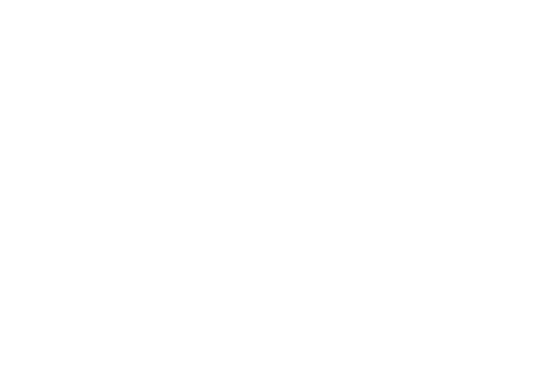 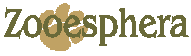 *For each 10 students, the Zoo offers 1 adult entrance..UNACCOMPANIED ACTIVITIESNote: Use of the pool is subject to booking and availability.Upon arrival at the zoo, you will need to book a time (maximum time of 30 minutes for each group) to use the pool, with a maximum of 15 children allowed entry.ACCOMPANIED ACTIVITIESObservations: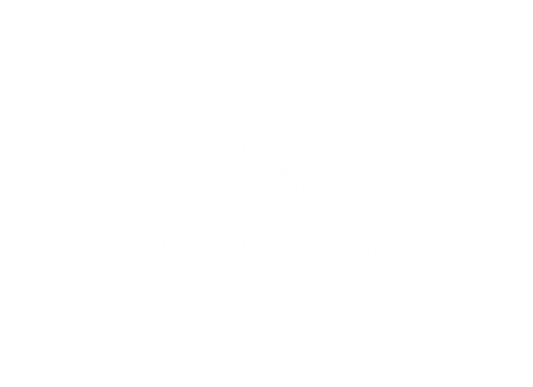 Institution NameAdressPostcodeTelephoneFaxE-mailResponsible for the visitContactContactDate of the visitTime of arrival Time of arrival Time of departure Time of departure Time of departure Number of ChildrenX €11,00=€(Total)Number of MonitorsX €11,00=(Total)Total of visitorsX (€)(Total)PoolNumber of childrenNumber of monitors"JOAQUIM: a story of the sea"- Puppet Theater (+6 years) NEWX €3,50 “Guided tour”X €3,00“Adventure in the Farm”X €3,00“Habitats Mural”X €2,00 “Let´s help the planet”X €3,00“The incredible adaptations of the Animal World.”X €3,00“The Role of Zoos today”X €3,00Total Scheduled Activities (€)(Total)(Total)(Total)